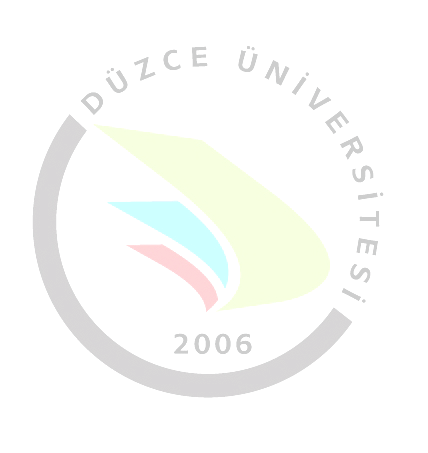 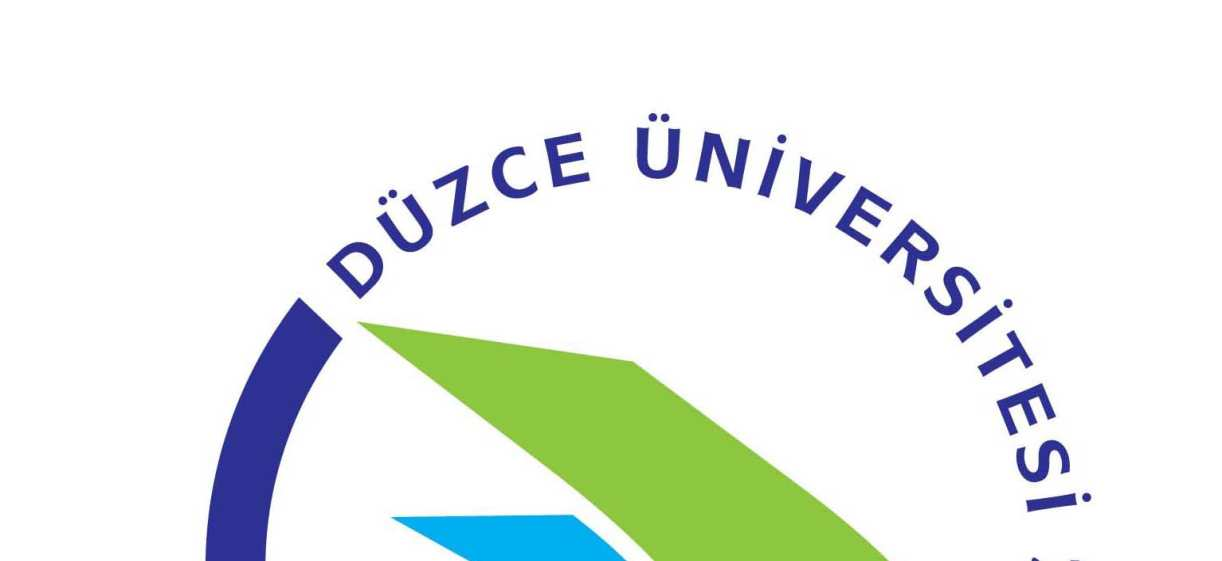 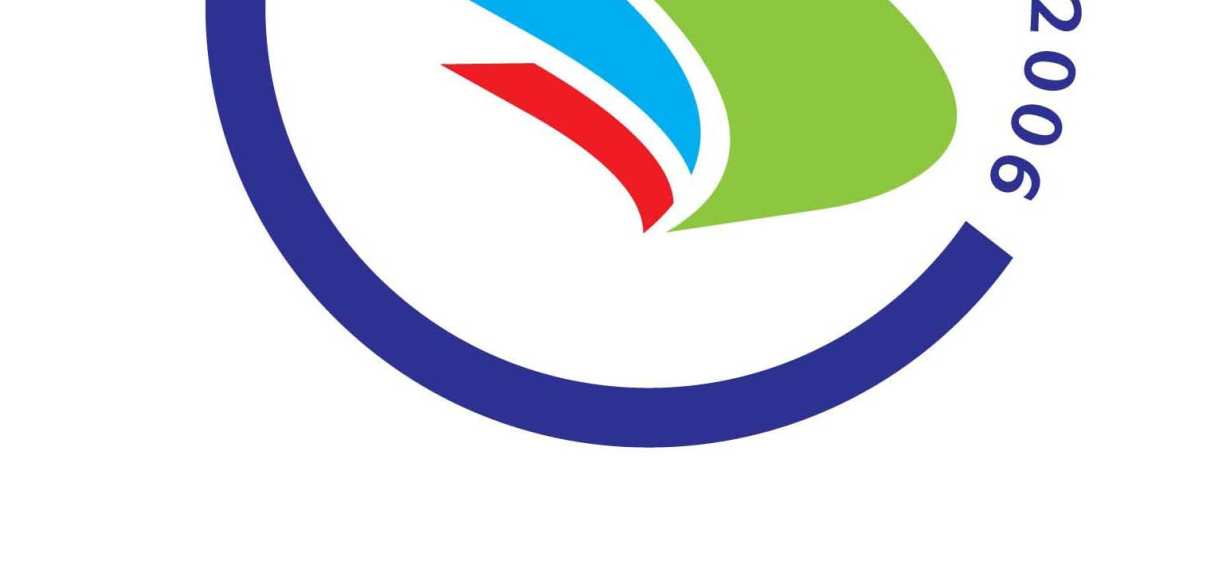 DÜZCE ÜNİVERSİTESİ              SAĞLIK BİLİMLERİ FAKÜLTESİ DEKANLIĞINAAşağıda belirttiğim mazeretimden dolayı kaydımın dondurulması hususunda gereğinisaygılarımla arz ederim.Öğrenci NoAdı SoyadıBölüm/ProgramKayıt dondurmak İstediğim ÖğretimYılı (2009-2010 gibi)Kayıt Dondurmak İstediğim ÖğretimDönemi (GÜZ, BAHAR gibi)Kayıt dondurma Talebim KabulEdilmesi Durumunda İkametEdeceğim Adresİletişim BilgileriTel: …………………………………………Mail: ……………………@..............................Başvuru TarihiMazereti (Açıklayınız)İĐmzaEK: Mazeretimi gösterir belgeler (……. Sayfa)